MAPA DE ESPAÑA 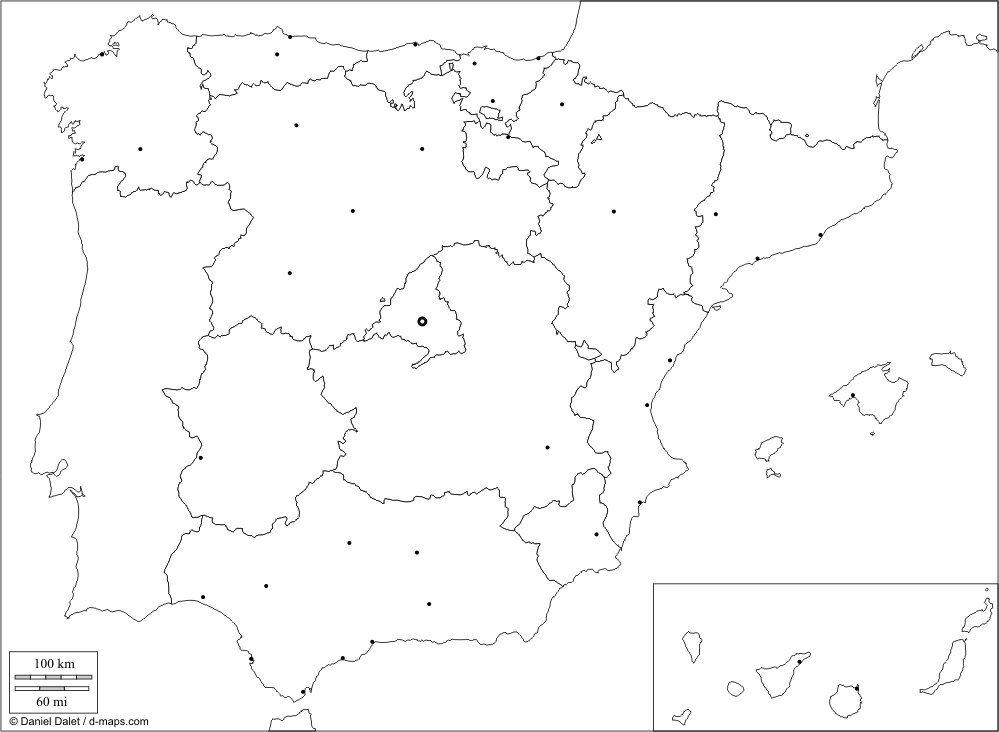 